Perfil: Gestor de proyectos, consultor y educador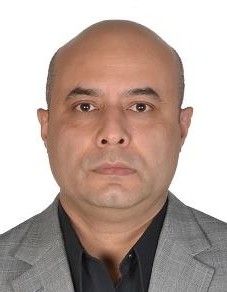 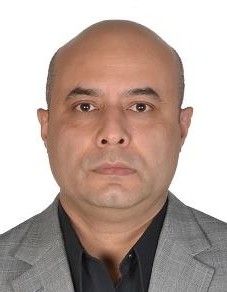 https://www.linkedin.com/in/ofgms/Desde el año 2000 es gestor del diseño e implementación y evaluación de proyectos de servicios sociales, educativos y comunitarios: en drogas, criminalidad, inclusión social, protección de derechos de niñas, niños, adolescentes y jóvenes, integración socio-productiva en contextos demarginalidad y violencias, consultor de iniciativas para el bienestar de empresas, familias y comunidades en México, Colombia y diferentes contextos mundiales.Responsable de proyectos conjuntos con instancias del Gobierno Federal, Estatal en México y de otros Gobiernos e Instituciones internacionales en temas de salud, seguridad, educación y gestión.Miembro Fundador de la Catedra Unesco de “Innovación y Emprendimiento Social”. Miembro fundador y primer director del Centro Internacional para el Desarrollo, la Maestría en Innovación Social y Gestión del bienestar y el Programa Internacional de Innovación Social de la Universidad de Guadalajara -México.Ha colaborado hace 20 años como consultor y formador de formadores, gestores e implementadores en varios países en colaboración con organizaciones internacionales como el Organismos para el Desarrollo Económico y Social (The Colombo Plan), Asia y la Organización de Estados Americanos (CICAD- OEA), Famimundo Institute y la Fundación FOR en EE. UU, Dependencias de Gobierno, Universidades y Redes de organizaciones de la sociedad civil y empresarial.Fundador y miembro de la “Red de empresas sociales para la investigación, desarrollo, innovación y emprendimiento de proyectos sociales” que promueve economíasemprendedoras, la seguridad, la salud comunitaria y la educación para la paz: sistemas comunitarios para la paz.Profesor investigador en el Departamento de Políticas Públicas, en programas de licenciatura, posgrados y formación continua en temáticas afines con gestión de la innovación social, gestión de la empresa social, evaluación social de proyectos, políticas sociales: salud y seguridad, conflicto y emoción, seminario de prevención: drogas y criminalidad, tercer sector y políticas públicas e innovación en las organizaciones.Capacitador global de oficina de las Naciones Unidas contra la Droga y el Delito (UNODC), y la Comisión Interamericana contra el abuso de drogas (CICAD- OEA).Miembro del Comité directivo de la Fundación Hogares Claret, encargado de la gestión de las líneas de atención: responsabilidad penal en adolescentes, niñas, niños desvinculados del conflicto armado, niñez en situación de marginalidad, atención en drogas y salud mental. Responsable de la coordinación de formación de los programas a nivel nacional e internacional y de la coordinación académica del Centro latinoamericano de certificación y formación en problemas sociales, proyecto conjunto con la federación latinoamericana de comunidades terapéuticas, OEA y la Universidad Claretiana Brasil, Colombia y Chile y otras universidades de la región.